Technical guide of Men Under 23 stage race, Nations’ CupCourse de la Paix Grand Prix Jeseníky 2020Organiser:		Jesenická  cyklistická z.s., Palackého 1341/2, Jeseník,                                                                 			e-mail: czechtour09@seznam.cz  tel.: +420 731 050 451, 					www.jesenickacyklisticka.czDate:			3 - 6. 9. 2020Commissaires´ panel:           Commissaire President:	Peter Judez   Jury 2:        			Skála Robert                                          Jury 3:            			Machačný Karel                                    Arrival Judge:    		Dana Zbořilová                              Timekeeper:   			Zdeněk Sendler                                   Motorbike Commissaire 1:     	Vlastimil Sušil  Motorbike Commissaire 2        Zdeno Kačic  Motorbike Commissaire 3        Ondřej VačkářDoping control officer:     Pierre DumarcheRace President: 	Mgr. Petr Vrána, Event director:	Leopold Koenig tel: +420 603 563 995Radio-Tour		Pawla PospíšilováParticipation:	In accordance with article 2.2.003 the number of starting riders per team is restricted to a minimum of 4 and a maximum of 6. The teams may include only riders of MU category (1998 – 2001). According to article 2.1.005 the race is opened to National teams and mixed teams.Course director:	Ondřej Ponikelský, Olomouc	    Permanence:	2.9.2020, 16:00 - 18:00Race office: Town Hall, Masarykovo nám.167/1, JeseníkContact person: PhDr. Lenka Sentivanová, tel.: +420 773 994 656Issuing of start numbers: during permanence on Wednesday 2.9.2020, 16:00 - 18:00 Meeting:	of team managers – Jury – Organiser - Police3.9.2020, 10:00, Town Hall, Masarykovo nám.167/1, JeseníkCondition for participation:	Invitation from the organiser and a valid licence for year 2020. All participants must hold valid passport or other valid personal identification document. It is necessary to respect visa requirements. All riders and attendants must present confirmation of their health insurance!Accommodation:	Accommodation with half board is provided and paid by the organiser for entered riders and support staff (6 riders and 4 staff). Each team will be provided with 5 double rooms.Race doctor:		MUDr. Loveček Martin PhD., tel.: +420 777 581 006                                    MUDr. Hasala Petr Ph.D.       tel.: +420 605 904 220Medical assistance: Zdravotní záchranná služba  EMA Emergency Hospitals near the race course: Ambulance: tel.: 155 or 122Šumperk, Hospital Šumperk, tel.: +420 583 331 111Jeseník, Jesenická Hospital, tel.: +420 584 458 411Bruntál, Podhorská Hospital, tel.: +420 554 700 111Opava, Slezská Hospital, tel.: +420 553 766 111REGLEMENT1. Organisation Course de la Paix Grand Prix Jeseníky is organised by Jesenická cyklistická z.s., Palackého 1341/2, Jeseník, e-mail: czechtour09@seznam.cz tel.: +420 731 050 451, www.jesenickacyklisticka.czThe race is run under UCI rules. The race is held on 3.9. - 6.9. 2020 Stage 1            3.9.2020,  Jeseník, 3,5 km ITT,  TT bikes are NOT permitted                         Start at 17:00, Interval start 30 secondsStage 2	4.9.2020, Jeseník – Rýmařov, 130,4 km		Mass start at 13:30  Stage 3	5.9.2020, Krnov – Dlouhé Stráně, 148,5 km		Mass start at 12:00  Stage 4	6.9.2020, Jeseník – Jeseník, 171,5 km		Mass start at 11:00 2. Event type The race is opened for riders of Men Under 23 (MU) category.The race is registered in Under23 NCup 2020 calendar.According to UCI rule 2.14.024 the Nations Cup awards points, but only to nations.According to article 2.14.025 only the first rider from each nation scores points based on his place in the event.For stage races points are awarded in conformity with article 2.14.027 to the first 20 riders of the final general ranking according to the following scale:For each stage, points are awarded to the first 3 riders of the ranking, according to the following scale:3. Participation According to article 2.1.005 of UCI rules the race is opened to National teams and mixed teams. According to article 2.2.003 of UCI rules the number of starting riders per team is set to 4 at minimum and 6 at maximum. 4. Race office Permanence: 2.9.2020, 16:00 – 18:00 Confirmation of starters and issuing of start numbers at Town Hall, Masarykovo nám.167/1, JeseníkMeeting of organisers, team managers, Jury: 3.9.2020, 10:00, Town Hall, Masarykovo nám.167/1, Jeseník Meeting according to article UCI 2.2.034 of organiser, Police, motorcycle drivers, photographers, TV, Jury: 3.9.2020 at 10:45, Town Hall, Masarykovo nám.167/1, Jeseník 5. Radio-Tour RADIO-TOUR will be broadcasted on frequency UHF 448,490 MHz.6. Neutral mechanical assistance For mass start stages the organiser provides 3 neutral mechanical vehicles Mavic.7. Protected area before stages´ finishIn case of duly noted fall, puncture or mechanical incident recognized by the referees in the area of last 3 km of stage 2, 3 and 4 with mass start articles 2.6.027 and 2.6.029 will be applied.Stages 3 is considered as stage with the finish on the top of a hill-climb.8. BonificationsBonifications are awarded according to articles 2.6.019 - 2.6.021 as follows:a) Bonifications at the finish of stage 1, 2 and 3:1st place 10 sec.,2nd place 6 sec.3rd place 4 sec.b) Bonifications at speed primes of stage 1, 2 and 3:1st place 3 sec., 2nd place 2 sec, 3rd place 1 sec9. Time limitFor each stage the time limit is set to 15% of stage winner´s time. In exceptional cases only, unpredictable and of force majeure, the commissaires panel may extend the finishing time limits after consultation with the organiser.In case riders out of time limit are excluded of this time limit by the commissaires, they shall have confiscated the equivalent points awarded to the winner of this stage to their individual general classification by points even if their points total in this classification becomes negative.10. Classifications  The race consists in the following classifications:A)	Individual time classification, JERSEY Moravskoslezský / Olomoucký kraj (Moravian-Silesian/Olomouc region)Winner of this classification is the rider with lowest sum of times recorded during each stage. In case of same times in individual classification in final placing, the following criteria shall be applied:– lower sum of placings obtained in each stage– better placing in the last stage riddenLeader of this classification obtains the yellow jersey and is required to wear this jersey.B)	Points classification,	 JeseníkPoints are awarded at the finish of each stage.	Points are awarded for the following placings at the finish:	Stages with mass start: 1st – 15th place: 25, 20, 16, 14, 12, 10, 9, 8, 7, 6, 5, 4, 3, 2 a 1 point. Winner of this classification is the rider with highest sum of points. In case of same points at the finish of the classification, the following criteria shall be applied:1.    – higher number of stage wins2.    – better placing in the general individual classification Leader of this classification obtains the blue jersey and is required to wear this jersey.C)	Climbers Classification, JERSEY Satum CZECHConsists of mountain primes. Points are awarded for the first 5 riders: 5, 4, 3, 2 a 1 point.Winner of this classification is the rider with highest sum of points received in mountain primes.In case of same points in the general climber’s classification for more riders, the following criteria shall be applied:1.    – higher number of first places in mountain primes2.    – better placing in the general individual classificationLeader of this classification obtains the green jersey and is required to wear this jersey.D)	Best Czech rider classification, JERSEY Nadace ČEZ (ČEZ fund)Winner of this competition is the best placed Czech rider in the general individual classification by time. Leader of this classification obtains the white jersey and is required to wear this jersey.E)         Best U21 rider classification JERSEY Prim / Media Walk      Winner of this competition is the best placed U21 rider in the general individual classification by time. He obtains the red jersey and is required to wear this jerseyF)	Team competitionThe team classification in stage shall be calculated on the basis of the sum of the three best individual times from each team.	In case of same times in team classification in stage the following criteria shall be applied:1. better sum of places of the first 3 team riders with the best times on the stage 2. better placing of their best rider on the stage classificationThe team general classification will be calculated on the basis of the sum of the three best individual times from each team in all stages.In the case of same times in the general team classification, the following criteria shall be applied:1. higher number of first places in the daily team classification 2. higher number of second places in the daily team classification etc.If there is still a draw, the teams will be separated by the placing of their best rider in the general individual classification.Any team reduces to fewer than three riders will be eliminated from the general team classification.Riders of the leading team in the general team classification are required to wear a distinctive sign provided by the organiser.11. Doping controlDoping control will be carried out according to UCI Antidoping rules. Location of antidoping control rooms:3.9.2020  Jeseník: Hotel Slovan Masarykovo náměstí.4.9.2020  Rýmařov: Hotel Praděd, náměstí Svobody 456/12, 795 01 Rýmařov   5.9.2020  Kouty nad Desnou:  ski areal K36.9.2020 Jeseník:  Hotel Slovan, Masarykovo náměstí, Jeseník12. Awards ceremonyAccording to article 1.2.112 of UCI rules the concerned riders must participate in official ceremonies and must arrive no later than 10 minutes after crossing the finish line.A) 	After each stage: - First 3 riders in stage classification- Leader of the general individual classification by time- Leader of the general individual classification by points- Leader of the general mountain classification             - The best Czech rider in the general individual classification by time            - The most active rider in the stage          B)	After last stage:- First 3 riders of the general individual classification by time - Winner of the general individual classification by points- Winner of the general mountain classification 	- The best Czech rider in the general individual classification by time	- The most active rider of the race- The winning team of the general team classification with the team manager- The leading team in the Nations´ Cup after Course de la Paix U23 GP Jeseníky13. PenaltiesThe UCI penalty scale is the only one applicable14. OtherA. Priority of jerseysIf the rider is leading in more than one classification, the order of priority of distinctive jersey will be as follows: YELLOW JERSEY Moravskoslezký / Olomoucký krajBLUE JERSEY      Jeseník      3. 	GREEN JERSEY   Satum CZECH      4. 	WHITE JERSEY    Nadace ČEZ (ČEZ fund)      5. 	RED JERSEY        Prim / Media WalkThe rider following next in the relevant classification is required to wear the jersey which is not being worn by the leader of that classification.B. Start numbers/chips - transpondersEach rider receives 2 body numbers, 1 frame number and chip on the front fork.The chip and walkie-talkie have to be returned to the organiser after the race. In case of not returning the chip and walkie-talkie a fine of 100 € will be applied.C. Signing of starting sheetsAll riders are required to sign the starting sheet before the start of each stage according to the article 2.3.009. The starting sheets will be at disposal at the start area 40 minutes before the start of each stage with the mass start. The signing will terminate 10 minutes before the start of each stage.D. Special time trial bicycles are not permitted.Event president:						             Event director:			     		Mgr. Petr Vrána				                                     Leo Koenig    Prize money (EUR):	Stage 1 ITT      		Stage 2-4      		General Classification    	580                  	1205                                               2425   	295                     	  600                                               1210  	145                        	  300                                                 610  	  75                         	  150                                                 305   	  60                      	  120                                                 240   	  45                        	    90                                                 180  	  45                   	    90                                                 180  	  25                          	    60                                                 120   	  25                         	    60                                                 12010-20    	  15                    	    30                                                   60Total:	          1460 €                           3005 €                                            6050 €     Approved by STK: 1.7.2020      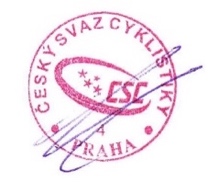 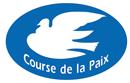 Classification1234567891011121314151617181920Points3025201716151413121110987654321Classification123Points321